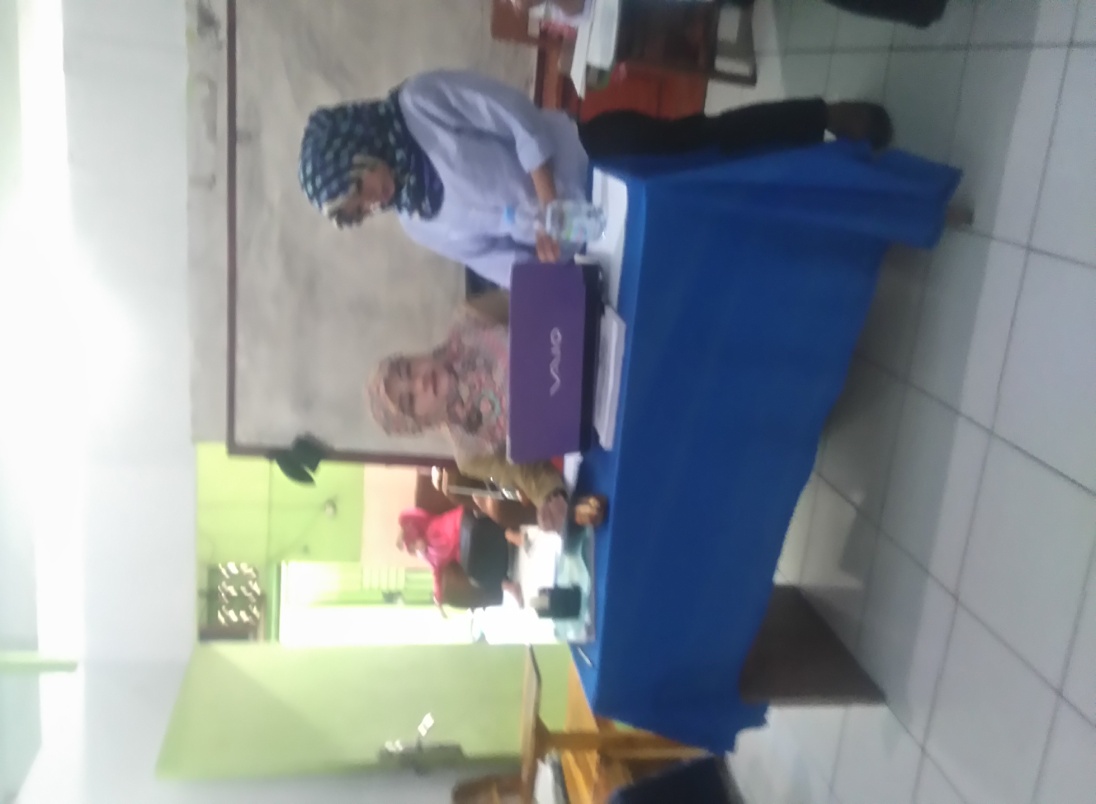 Menunjukkan media pembelajaran sebelum diujicobakan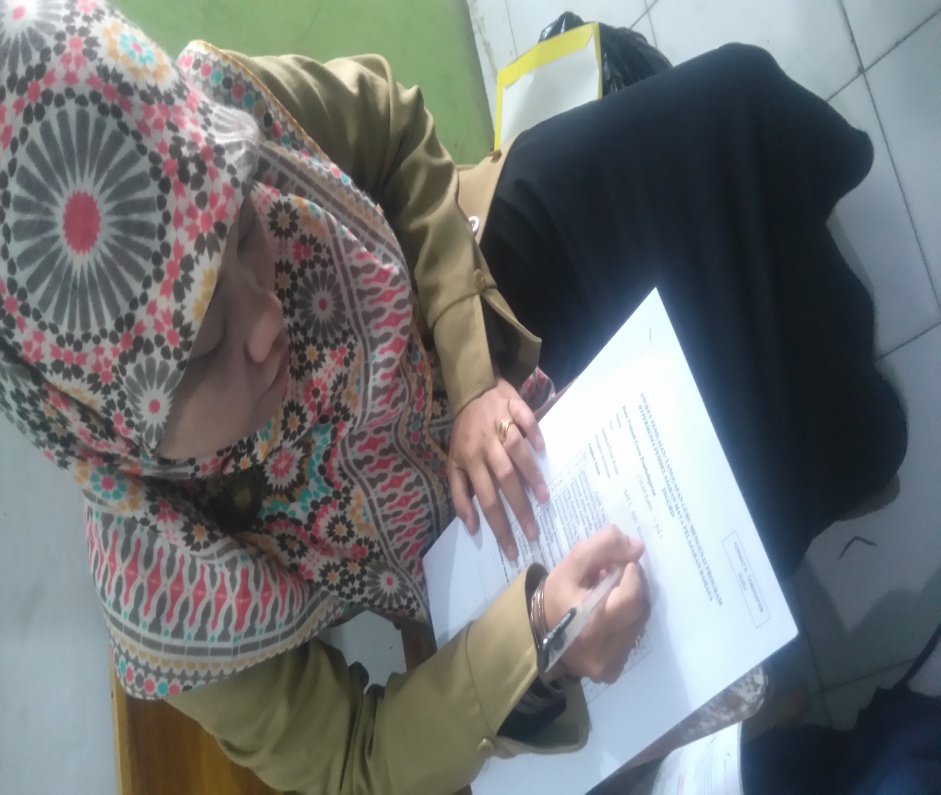 Guru mengisi lembar tanggapan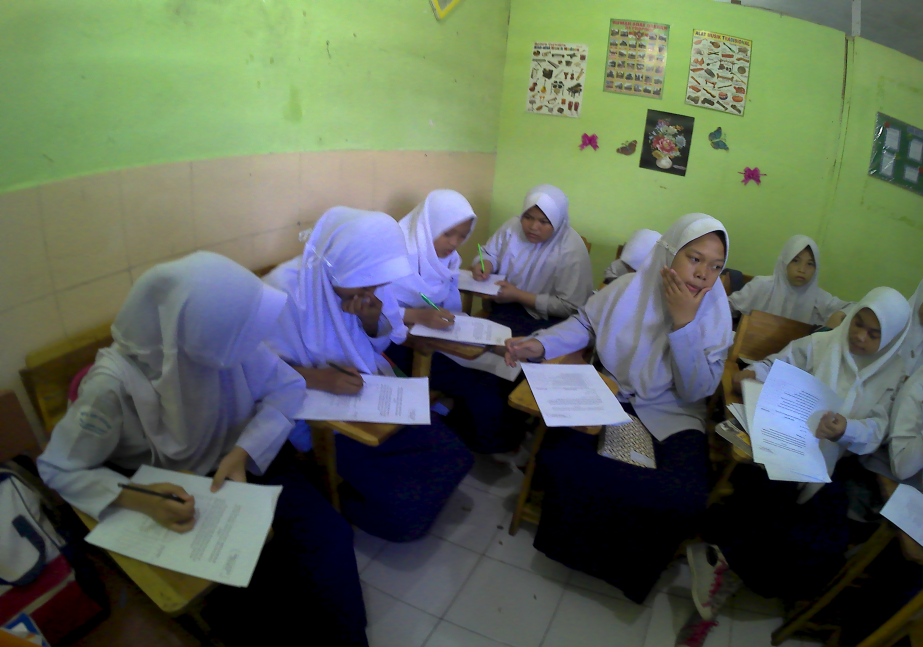 Mengisi angket kebutuhan siswa 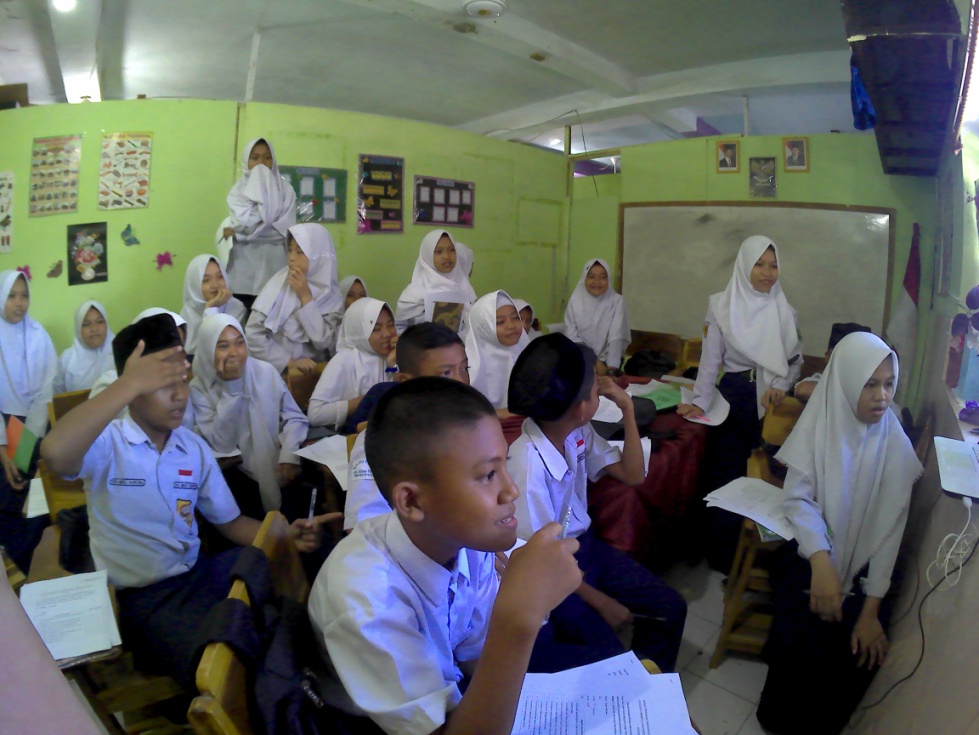 Antusiasme siswa dengan media pembelajaran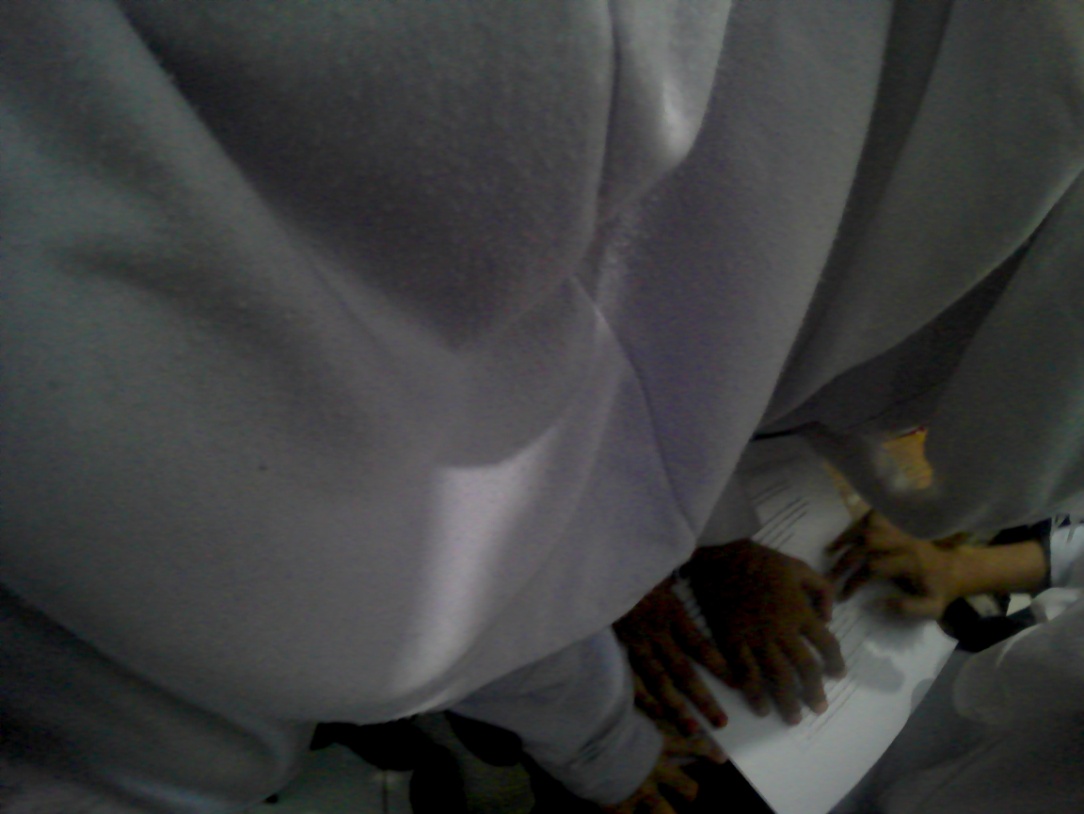 Siswa mengisi lembar uji coba kelompok 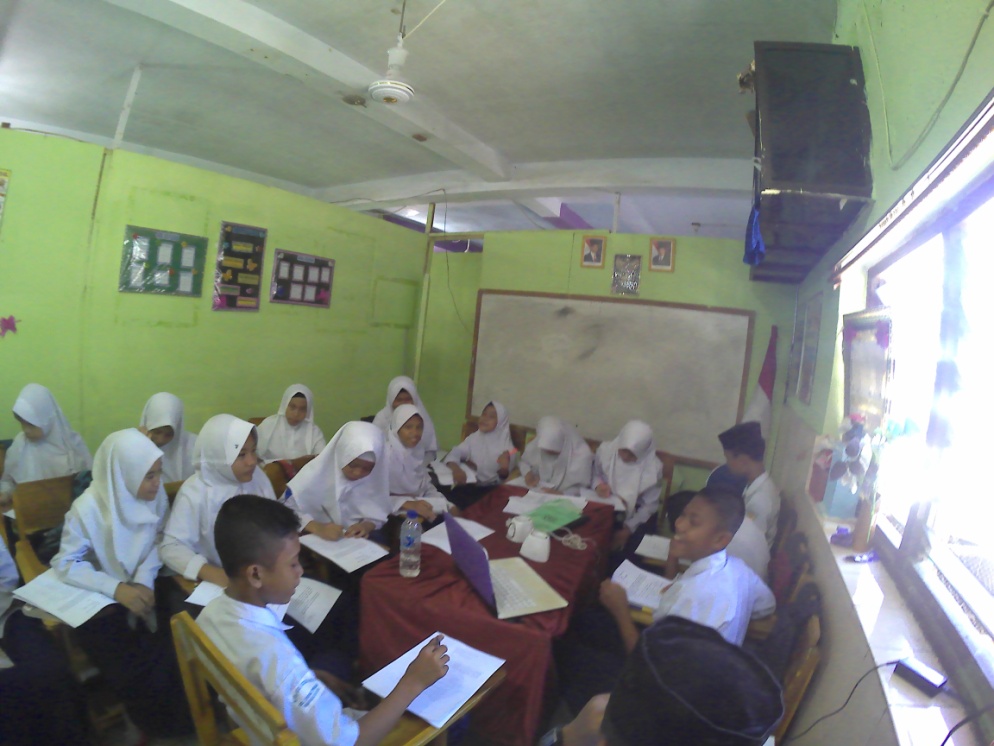 Siswa mengisi lembar uji coba perseorangan 